Solicitud de Licencia de Perro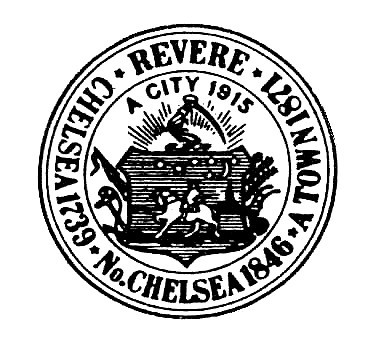 Oficina de la Secretaria de la Ciudad281 Broadway, Revere, MA 02151Esta aplicacion esta disponible en linea en:  https://www.revere.org/departments/city-clerkQuerido dueño de perro: Las licencias para perros de este año 2023 ya están disponibles. El plazo para registrar a tu perro es Marzo 15, 2023. Cualquier perro registrado después de Marzo 15, 2023 tendrá un cargo extra de 15.00$ en adición al costo de la licencia. Dueños de perro que registren a su nuevo amigo canino después de Marzo 16, 2023 no tendrán cargo adicional.  Envíe por correo o entregue en persona su solicitud y pago de licencia para perros de 2023.Instrucciones de correo oh drop box para registraciones caninas. Una registración para cada amigo canino.Completar el formularioVacuna contra la rabia certificada vigente (No aplica si ya registraste a tu perro anteriormente y está vigente en nuestros archivos)Certificado de esterilizacion / castracion (No aplica si ya registraste esta información anteriormente y está en nuestros archivos)Prueba de adopción o compra cuando quiera registrar a un perro nuevo después de Marzo 15.Cheque o money order pagable a la Ciudad de Revere.Confirme una de las opciones: Antes del Marzo 15, 2023 o nuevo dueño: sin esterilización/sin Castración $25.00__ esterilizado/castrado $10.00 __Después de Marzo 16, 2023:  sin esterilización/sin Castración $40.00__ esterilizado/castrado $25.00 __Solicitud de Licencia para perros Información del dueñoNombre                                               Apellido                                                          TeléfonoDirección                                                            Ciudad                    Estado                     Código Postal                                                                        Revere                 MA                         02151Informacion del Perro Nombre                                               Raza                                                    Color Sexo                                                      Edad                                                    Expiracion de vacuna